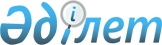 О внесении изменений в приказ Министра внутренних дел Республики Казахстан от 12 октября 1998 года № 343 "Об утверждении Правил о порядке получения права на управление транспортными средствами, приема экзаменов, выдачи гражданам водительских удостоверений"
					
			Утративший силу
			
			
		
					Приказ Министра внутренних дел Республики Казахстан от 19 мая 2005 года № 294. Зарегистрирован Министерством юстиции Республики Казахстан 9 июня 2005 года № 3671. Утратил силу приказом Министра внутренних дел Республики Казахстан от 26 февраля 2010 года № 90

     Сноска. Утратил силу приказом Министра внутренних дел РК от 26.02.2010 № 90 (порядок введения в действие см. п. 7).     ПРИКАЗЫВАЮ: 

     1. Внести в  приказ Министра внутренних дел Республики Казахстан от 12 октября 1998 года N 343 "Об утверждении Правил о порядке получения права на управление транспортными средствами, приема экзаменов, выдачи гражданам водительских удостоверений" (зарегистрированные в Реестре государственной регистрации нормативных правовых актов за N 679, внесены изменения и дополнения приказами Министра внутренних дел Республики Казахстан от 28 октября 2001 года N 762; от 24 марта 2004 года N 184; от 26 апреля 2005 года N 249) следующие изменения: 

     в Правилах о порядке получения права на управление транспортными средствами, приема экзаменов, выдачи гражданам водительских удостоверений, утвержденных указанным приказом: 

     в пункте 10: 

     в абзаце первом слова "выдаются лицам, сдавшим в подразделениях ДП теоретический и практический экзамены, категории "Е" - практический экзамен, а право управления трамваем или троллейбусом -" заменить словами "а также на право управления трамваем или троллейбусом выдаются лицам, сдавшим в подразделениях ДП"; 

     в абзаце втором предложение второе изложить в следующей редакции: 

     "Практический экзамен по навыкам вождения транспортных средств проводится в учебных организациях по окончании обучения с участием сотрудников ДП."; 

     пункт 13 исключить; 

     в пункте 14 слова "и практические экзамены" заменить словом "экзамен"; 

     пункт 15 исключить; 

     в пункте 18 слова "и практический экзамены" заменить словом "экзамен", 

     слово "принимаются" заменить словом "принимается"; 

     в пункте 19 слова "теоретических и практических экзаменов" заменить словами "теоретического экзамена"; 

     первое и второе предложение пункта 24 исключить; 

     в пункте 25 слова "как теоретический, так и практический" исключить; 

     в пункте 26 слова "и практическому вождению" исключить; 

     в пункте 27 слова "и практический экзамены" заменить словом "экзамен"; 

     второе предложение пункта 40 исключить; 

     в абзаце втором пункта 47 слова "и практического экзаменов" заменить словом "экзамена"; 

     в пункте 51 слова "и практического экзаменов" заменить словом "экзамена"; 

     в пункте 52 слова "теоретических и практических экзаменов" заменить словами "теоретического экзамена"; 

     в приложении 4 графу "практический" и подграфы "первично или повторно", "сдал, не сдал" исключить; 

     в приложении 8 графу "практического" и подграфы "в целом по группе", "отдельно по каждому мастеру" исключить; 

     в приложении 12 "Методика проведения квалификационного экзамена для получения права на управление транспортными средствами": 

     пункты 2, 3, 5 исключить; 

     пункт 6 изложить в следующей редакции: 

     "6. Экзамен проводится с целью проверки теоретических знаний и предоставления права управления транспортными средствами."; 

     главы 3, 4 исключить; 

     приложения 2, 3 исключить. 

     2. Контроль за исполнением настоящего приказа возложить на Департамент дорожной полиции Министерства внутренних дел Республики Казахстан (Тусумов О.Т.). 

     3. Настоящий приказ вводится в действие с момента его официального опубликования.      Министр 
					© 2012. РГП на ПХВ «Институт законодательства и правовой информации Республики Казахстан» Министерства юстиции Республики Казахстан
				